Для инвесторов, реализующих проекты на территории Ленинградской области, создаются все необходимые условия для успешного ведения бизнеса.1. Сопровождение проектов в режиме "единого окна".	ГКУ "Агентство экономического развития Ленинградской области" осуществляет безвозмездное сопровождение инвестиционных проектов на территории Ленинградской области в режиме "единого окна", что позволяет максимально упростить работу по реализации инвестиционных проектов, снизить административные барьеры при оформлении документов, ускорить процесс получения информации. Задача Агентства – обеспечить комфортное взаимодействие инвесторов и представителей государственной власти.2. Государственно-частное партнерствоГосударственно-частное партнерство (ГЧП) – один из способов развития общественной инфраструктуры, основанный на долгосрочном взаимодействии государства и бизнеса, при котором частная сторона (бизнес) участвует не только в создании (проектировании, финансировании, строительстве/реконструкции) объекта инфраструктуры, но и в его последующей эксплуатации и/или техническом обслуживании в интересах публичной стороны. В Российской Федерации законодательство о ГЧП состоит из:Федерального закона от 13.07.2015 № 224-ФЗ "О государственно-частном партнерстве, муниципально-частном партнерстве в Российской Федерации и внесении изменений в отдельные законодательные акты Российской Федерации";Федерального закона от 21.07.2005 № 115-ФЗ "О концессионных соглашениях". Комитет экономического развития и инвестиционной деятельности Ленинградской области осуществляет функции по вопросу участия Ленинградской в государственно-частных партнерствах и концессионных соглашениях (в соответствии с пунктами 3.6 и 3.7 Положения о Комитете, утвержденного постановлением Правительства Ленинградской области от 21.04.2014 № 144).В соответствии с областным законом Ленинградской области от 25.11.2003 № 98-оз "О налоге на имущество организаций" организации, заключившие концессионные соглашения с Ленинградской областью, освобождены от налогообложения в отношении недвижимого имущества, являющегося объектом концессионных соглашений.3. Инвестиционное законодательствоЭффективность мер государственной поддержки инвестиционных проектов в Ленинградской области базируется на прогрессивной системе инвестиционного законодательства региона. Инвестиционное законодательство Ленинградской области направлено на формирование благоприятной среды для привлечения инвестиций и поддержку реализации инвестиционных проектов в регионе.4. Налоговые льготы.Налоговые льготы на территории Ленинградской области предоставляются в соответствии с законом от 29.12.2012 № 113-оз "О режиме государственной поддержки организаций, осуществляющих инвестиционную деятельность на территории Ленинградской области, и внесении изменений в отдельные законодательные акты Ленинградской области". Чтобы воспользоваться налоговыми льготами, инвестиционный проект должен отвечать ряду условий. Под "инвестпроектом" законодатель понимает размещение новых и/или расширение уже работающих производственных мощностей на территории Ленинградской области.Условия получения налоговых льгот в Ленинградской области:регистрация юридического лица в Ленинградской области;
осуществление вложений в течение менее чем трех лет;зарегистрированная организация должна являться плательщиком налога на прибыль организаций и налога на имущество организаций, сумма которых зачисляется в областной бюджет Ленинградской области;работа в утвержденных законом № 113-оз видах деятельности;заключение договора с Правительством региона о режиме господдержки инвестиционной деятельности.Виды налоговых льгот* Действительно только для Лодейнопольского, Подпорожского и Бокситогорского муниципальных районов
** Кроме производителей автомобилей, машин и оборудования*** Для производителей автомобилей, машин и оборудования (код ОКВЭД 29.1, 28)****Для кода ОКВЭД 19.2 организациями-участниками консолидированной группы налогоплательщиков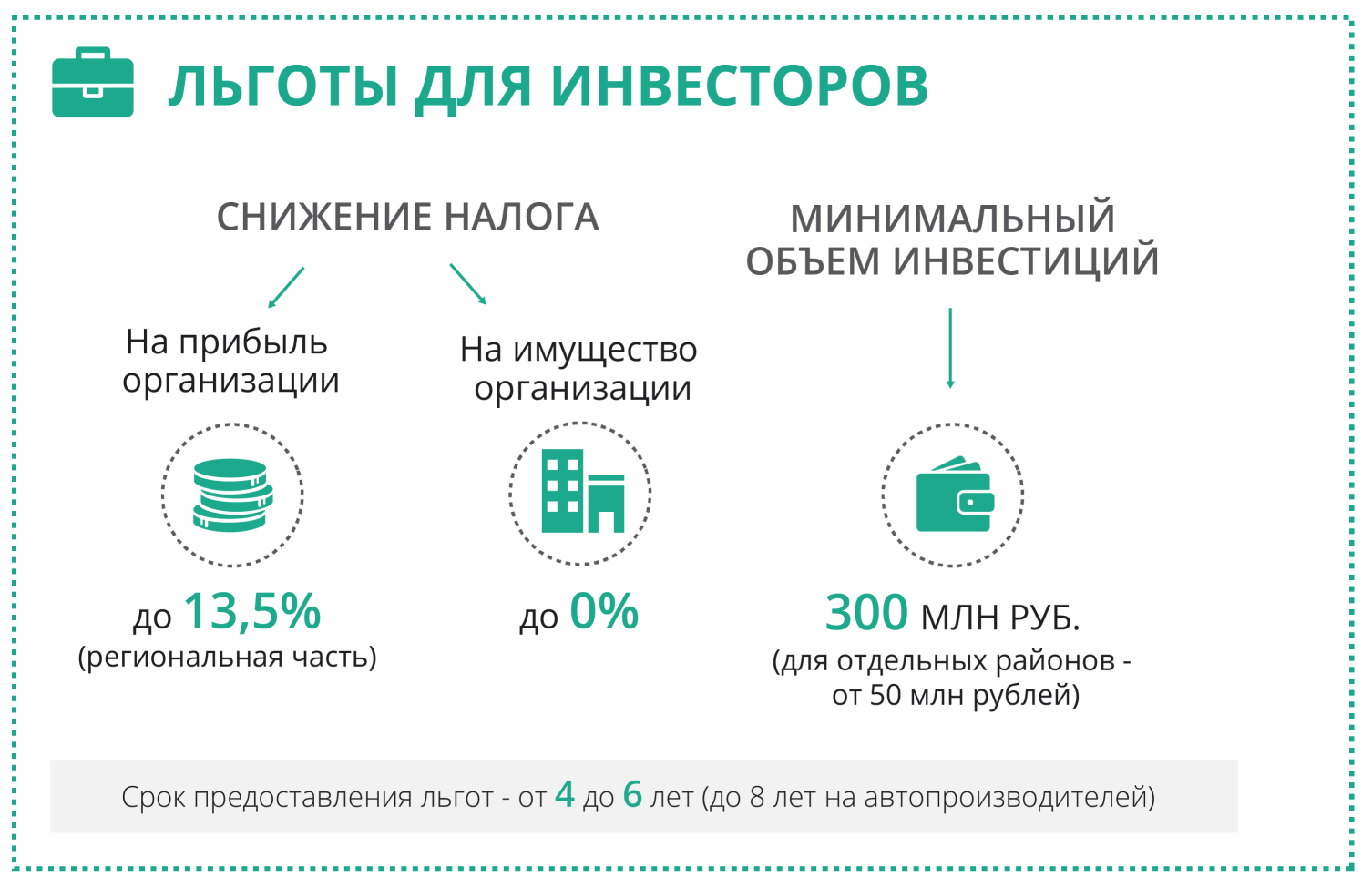 5. Субсидии.Правительством Ленинградской области предусмотрены следующие субсидии:субсидии некоммерческим организациям на создание и развитие инфраструктуры производственной кооперации;  субсидии юридическим лицам на возмещение части процентной ставки по кредитам, привлекаемым предприятиями легкой промышленности;субсидии юридическим лицам, находящимся в собственности общественных организаций инвалидов.6. Поддержка трейдерской деятельности в Ленинградской областиПравовые основания оказания поддержки:областной закон Ленинградской области от 08.04.2002 №10-оз "О мерах государственной поддержки трейдерской деятельности на территории Ленинградской области";постановление Правительства Ленинградской области от 05.09.2002 №158"Об утверждении перечня отдельных видов товаров, реализация которых осуществляется в соответствии с областным законом "О мерах государственной поддержки трейдерской деятельности на территории Ленинградской области";подзаконные акты, определяющие порядок выплат субсидий организациям, осуществляющим трейдерскую деятельность (разрабатываются ежегодно).Трейдерам предоставляется:льгота на налог на прибыль организации (в бюджет Ленинградской области зачисляется 13,5%);субсидии из областного бюджета Ленинградской области (ежеквартальное предоставление).Условия поддержки:регистрация на территории Ленинградской области;среднемесячная выручка в течение текущего года превышает 100 млн рублей;реализуемая продукция входит в перечень, утвержденный Постановлением.Преимущества осуществления трейдерской деятельности на территории Ленинградской области:1. Подобных мер поддержки, предоставляемых по трейдерской деятельности, нет ни в одном субъекте Российской Федерации.2. Благоприятный инвестиционный климат Ленинградской области, ее географическое положение и внешнеэкономические связи позволяют активно развивать торговую деятельность.3. Консультационная и информационная поддержка организаций до получения льгот и в течение действия договора. 	На инвестиционном портале Ленинградской области можно воспользоваться навигатором по мерам государственной поддержки бизнеса, который  позволяет узнать, какие налоговые льготы, субсидии, гранты и другие меры поддержки действуют в регионе -  https://www.investinregions.ru/incentives/.  Объем инвестицийСрок предоставления льготОт 50 до 500 млн руб. включительно*4 годаОт 300 до 500 млн руб. включительно4 годаОт 500 млн руб. до 3 млрд руб. включительно5 летСвыше 3 млрд руб.** 6 летСвыше 3 млрд руб.*** 8 летСвыше 5 млрд руб.****3 года